PROJETO – A SEMENTINHA DA ALEGRIAATIVIDADES:Atividade prática – “geminação do feijão”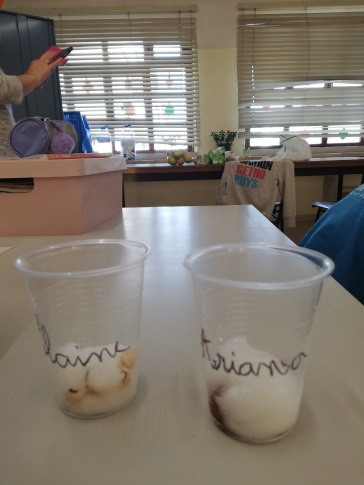 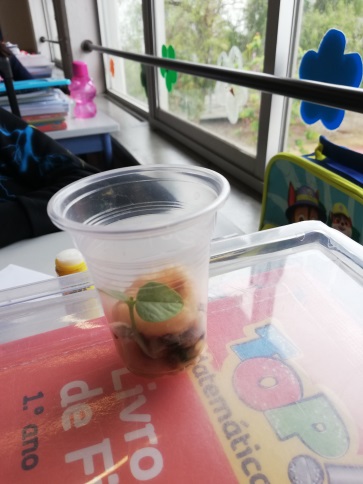 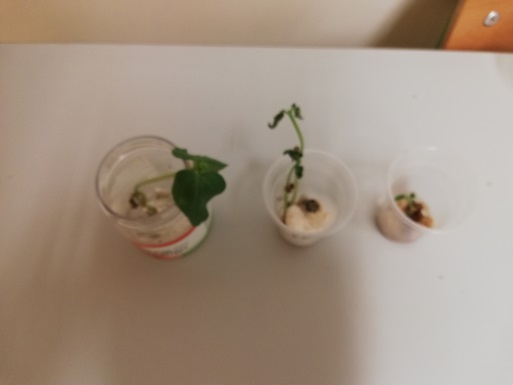 Criação de um Banco de Sementes- sujeito à consulta nas bibliotecas de cada escola.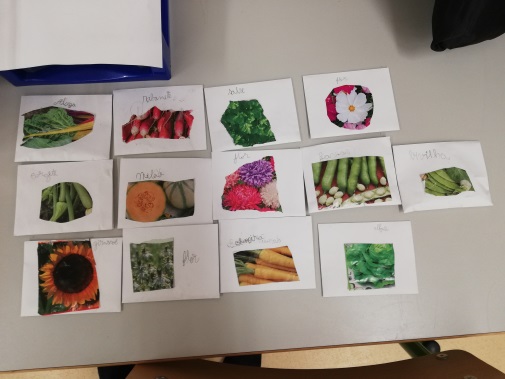 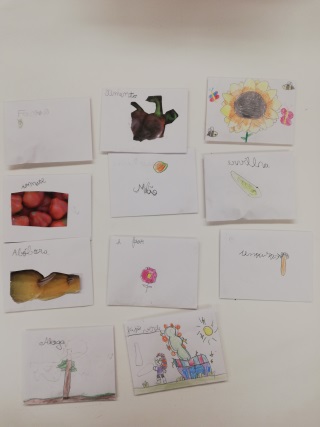 Elaboração de uma horta com as sementes do banco na Escola Básica dos Fidalguinhos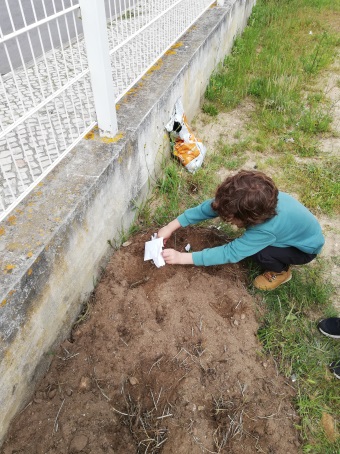 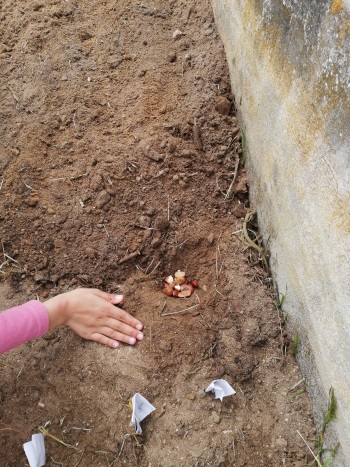 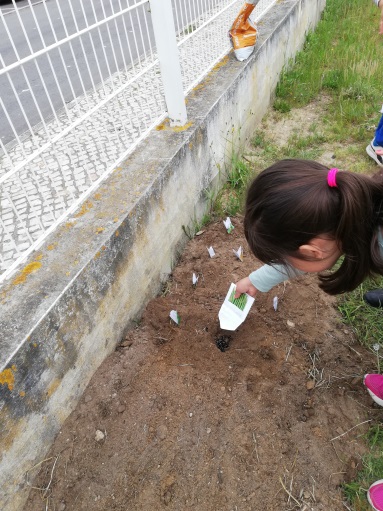 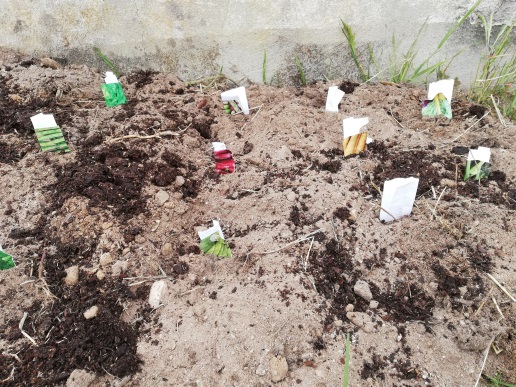 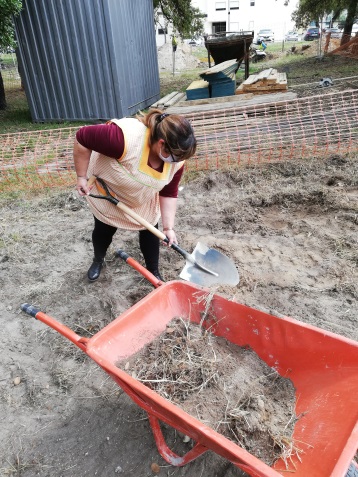 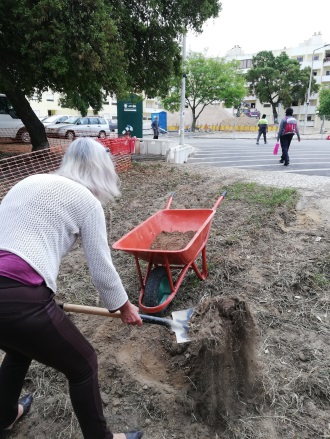 Limpeza e aproveitamento de uma horta na Escola Básica Nº2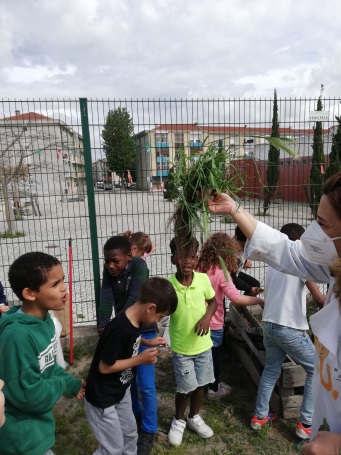 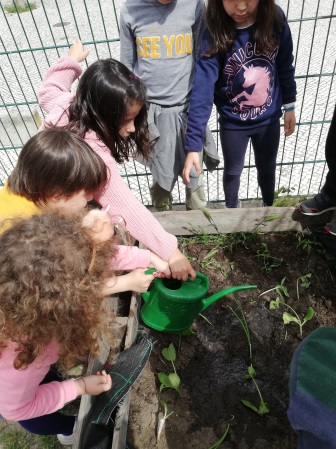 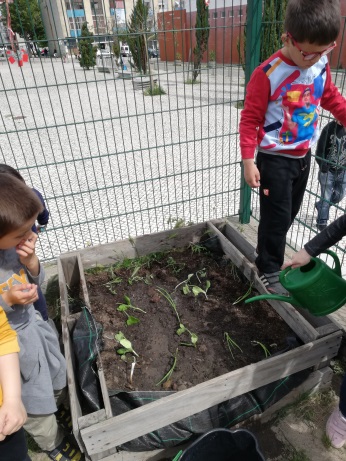 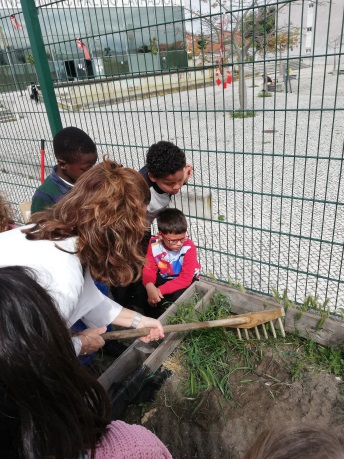 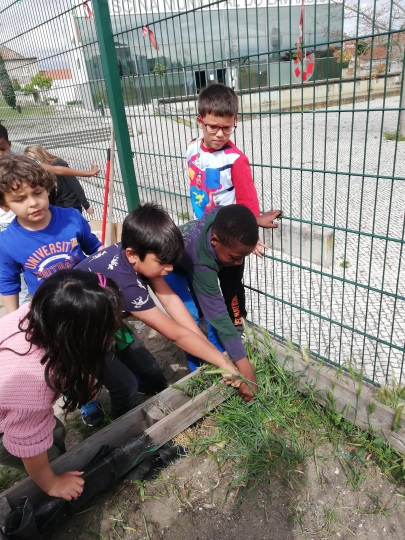 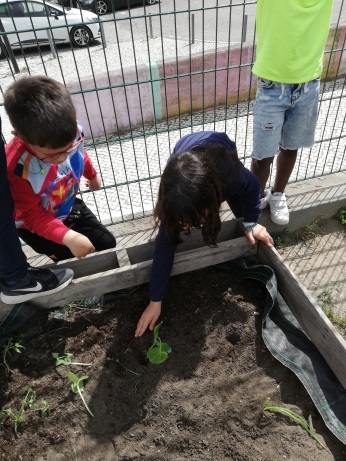 Criação de uma horta com garrafas reutilizáveis na Escola Básica Nº1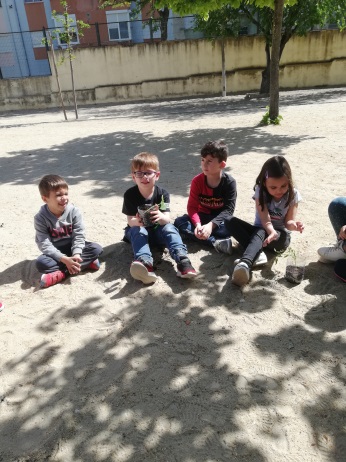 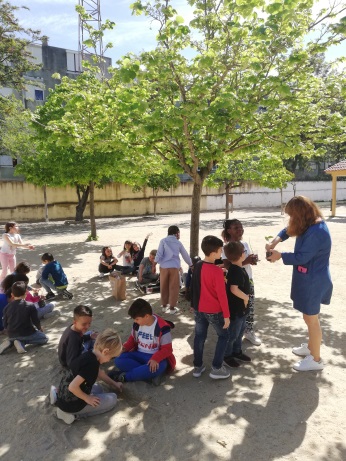 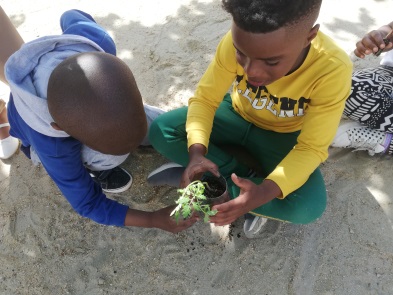 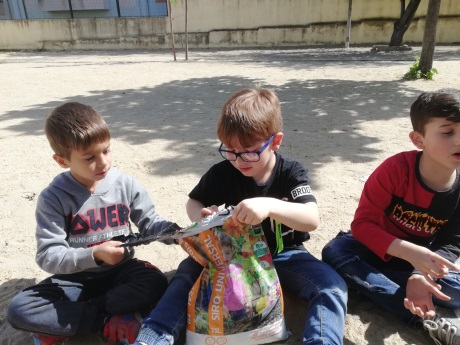 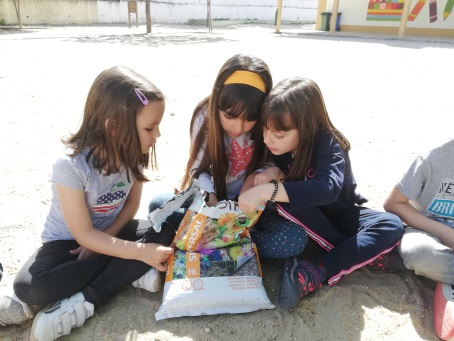 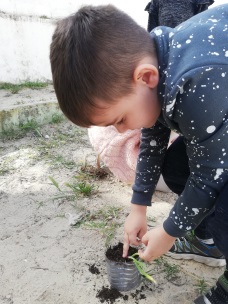 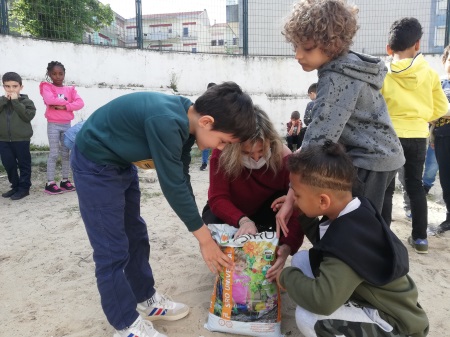 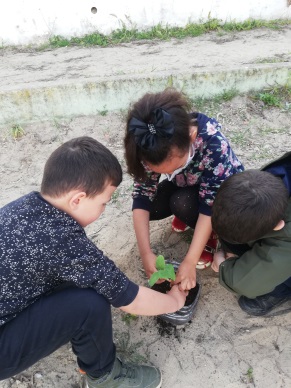 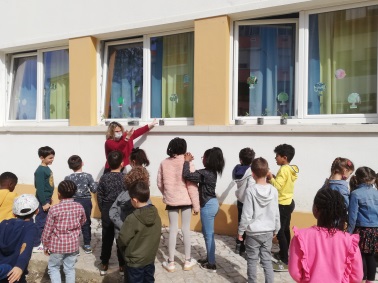 Embelezamento dos espaços comuns da Escola Básica dos Fidalguinhos semeando flores 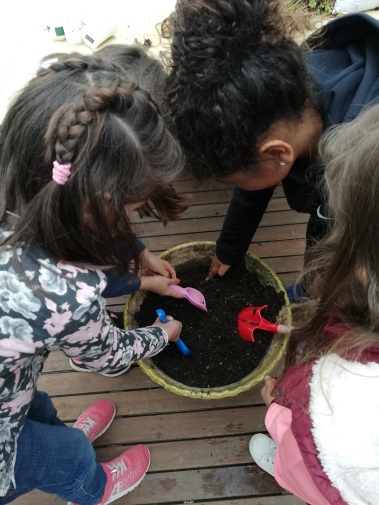 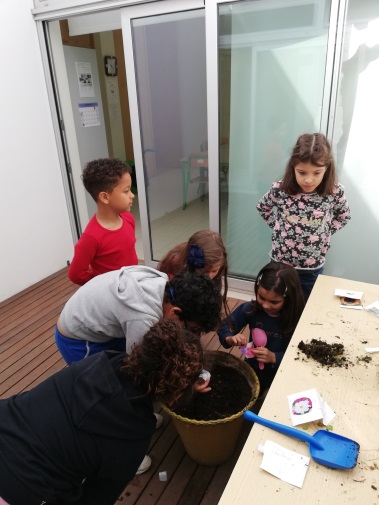 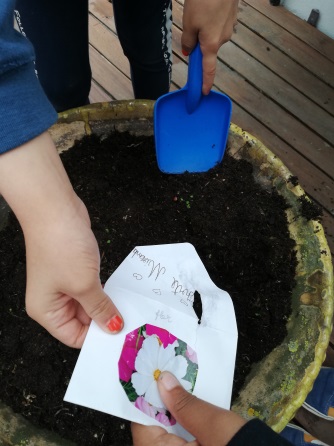 Horta na préOs alunos da sala azul da Escola Básica e Jardim de Infância nº1 do Lavradio, fizeram para os seus lanches, batata doce assada! A batata doce é uma boa fonte de fibras, favorece as funções do aparelho digestivo, é rica em carboidratos saudáveis, é um alimento saboroso que os alunos adoraram! Aqui fica a prova!+ info: https://alvarovelho.net/index.php/destaques/agrupamento-2/967-lanchar-batata-doce-e-bom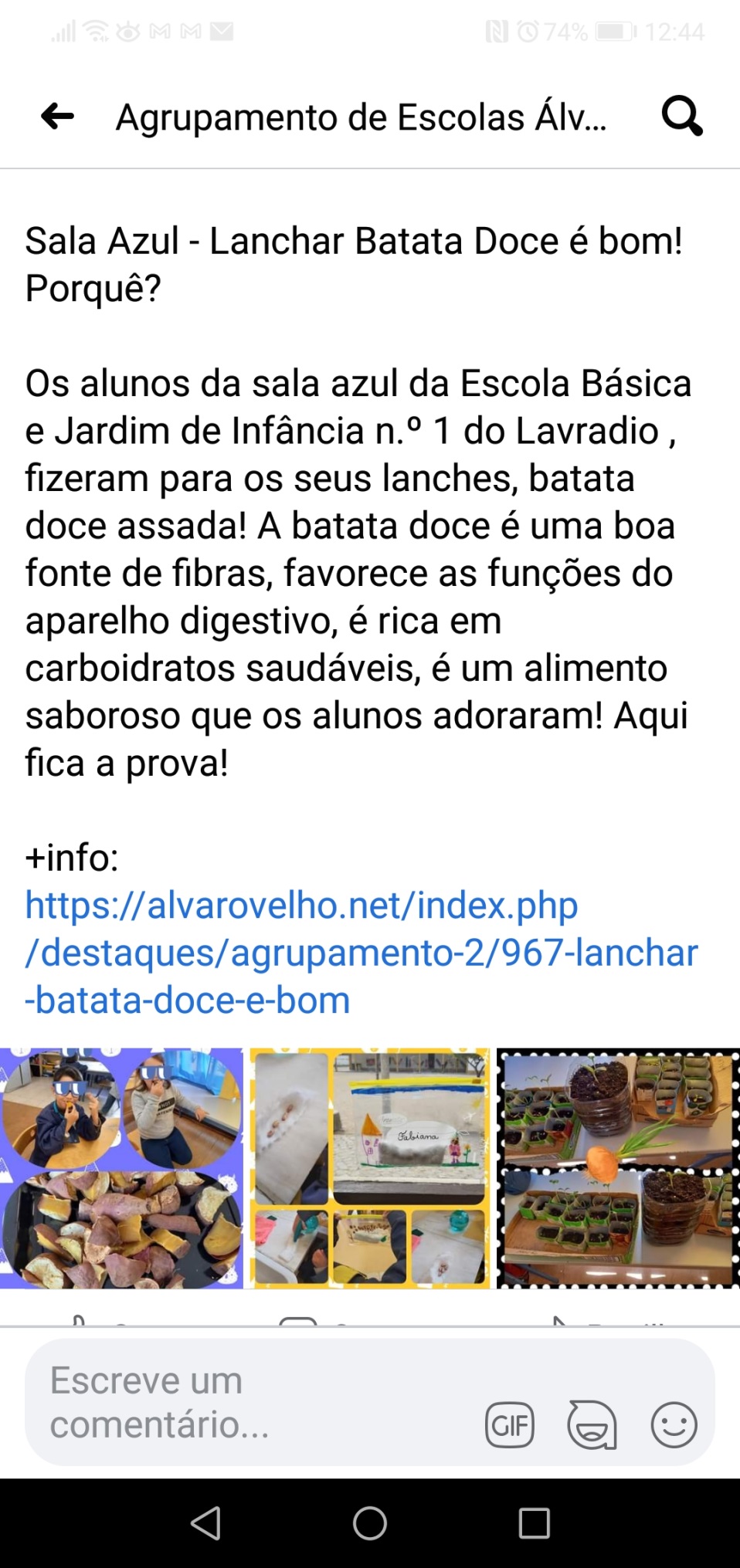 Preparar a terra, acompanhar o desenvolvimento das plantas é o que queremos na nossa escola. Antes de plantar, é necessário retirar as ervas, areia, pedras e outros tipos de detritos. Também temos que prepara o canteiro, pintar o muro para torna-lo mais bonito. Pedimos à Câmara Municipal do Barreiro que nos preparasse o solo … já nasceram alguns “bebés” para plantar…+ info: https://alvarovelho.net/index.php/destaques/agrupamento-2/969-horta-pedagogica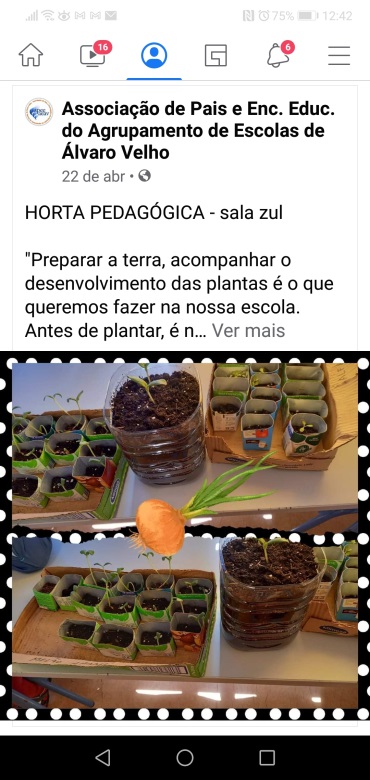 Uma horta 3DNa sala amarela, os alunos do pré escolar, mostraram a partir destes trabalhos, que percebem e valorizam o trabalho árduo, o esforço e o empenho de quem trabalha de sol a sol para que chegue à nossas mesas, as verduras tão fresquinhas e as frutas tão docinhas. A sala amarela agradece e quem sabe, se aqui não há futuros agricultores de sucesso!+ info: https://alvarovelho.net/index.php/destaques/agrupamento/974-uma-horta-3d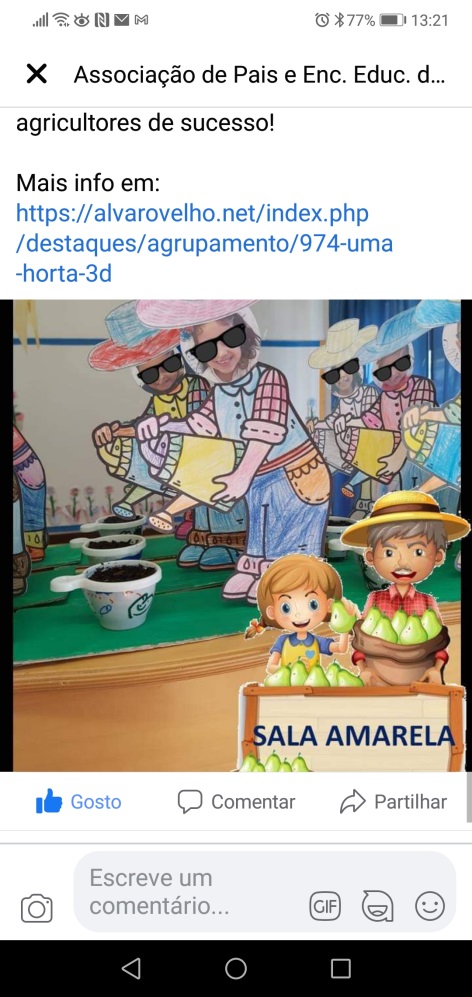 Os alunos ouviram e exploraram a história do João Pé de feijão que foi o ponto de partida, para a ideia de germinar o feijão, de forma a compreender e perceber o seu processo germinativo.+ info: https://alvarovelho.net/index.php/destaques/agrupamento-2/968-o-joao-pe-de-feijao-na-sala-amarela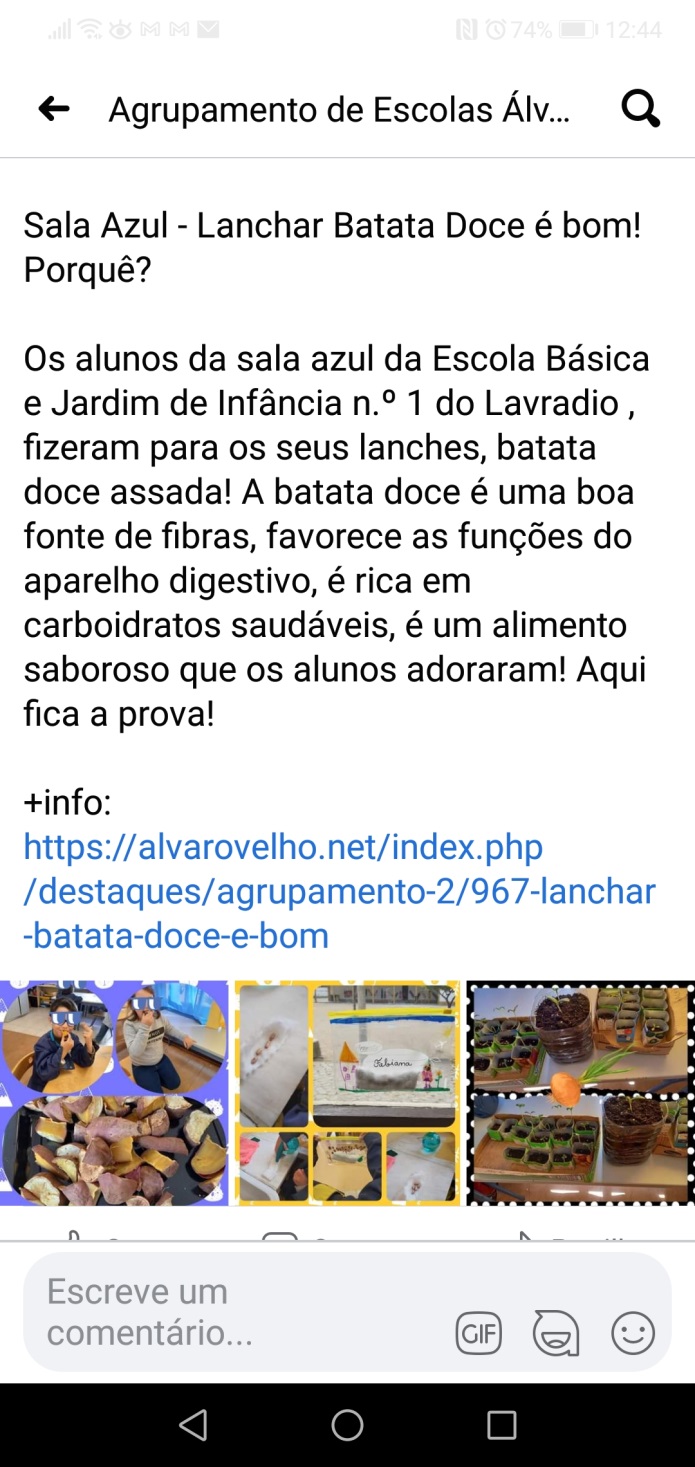 Leitura da história “A vida da sementinha” feita pelos alunos do 3º ano para os do 1º ano debaixo de uma árvore no recinto escolar.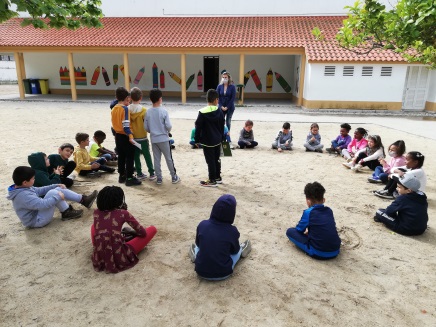 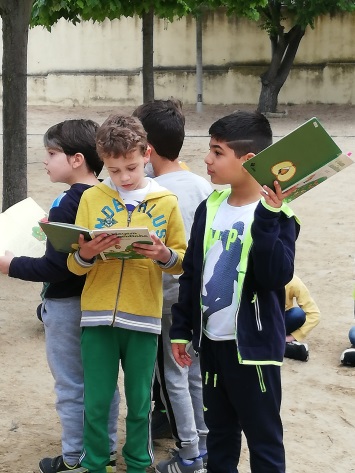 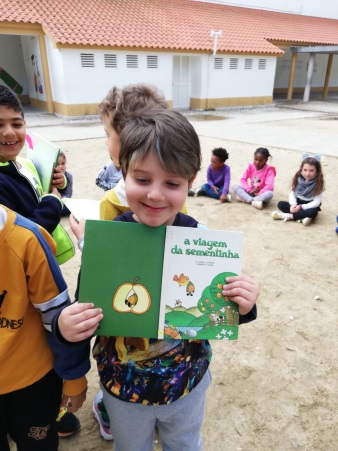 Elaboração de uma dança “A dança do espantalho” da Xana Toc Toc, dos alunos do 1º ano para os alunos do 3ºano como forma de retribuição nas 3 escolas do 1º ciclo. Com Vídeo…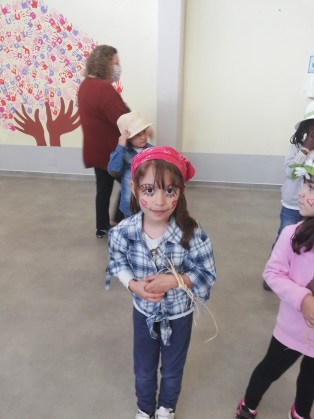 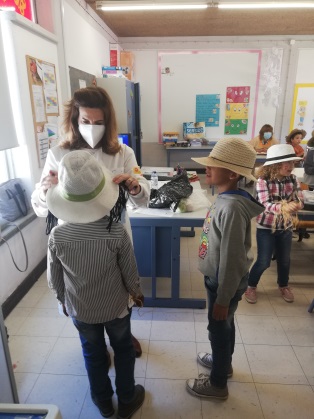 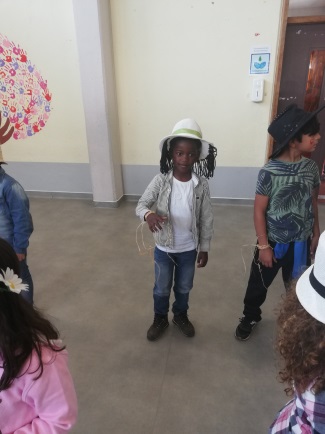 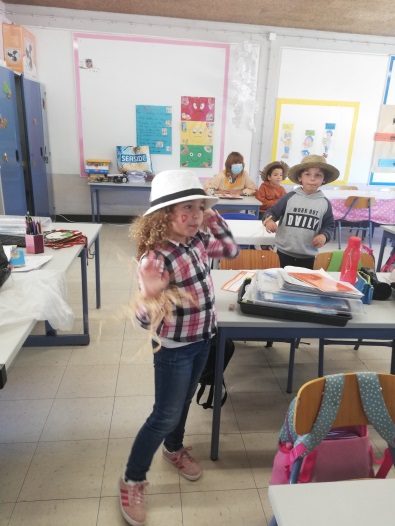 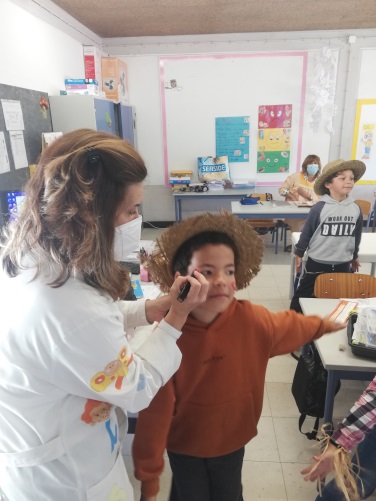 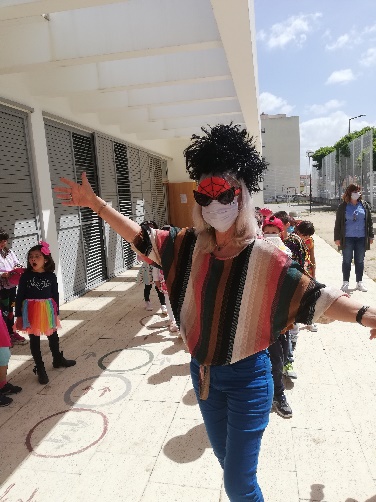 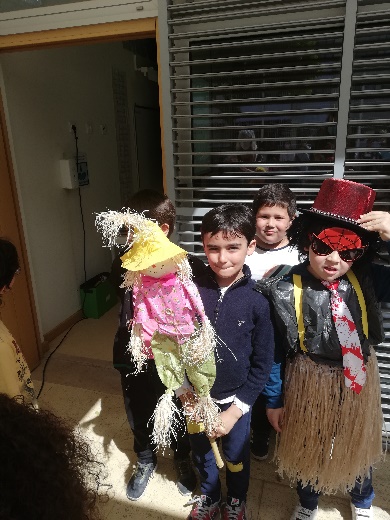 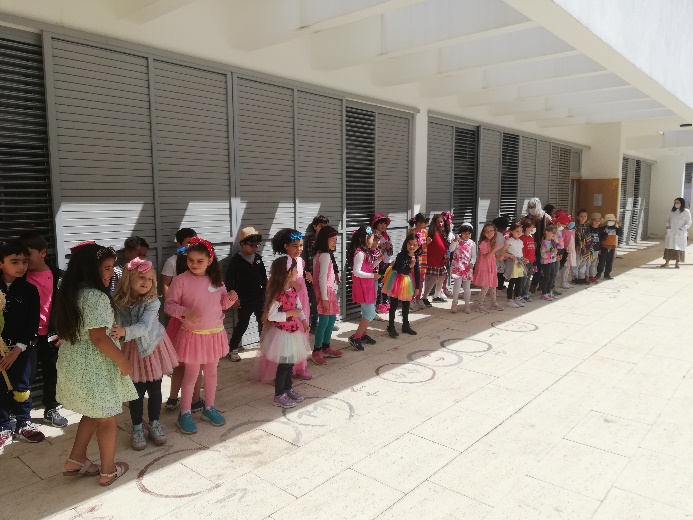 